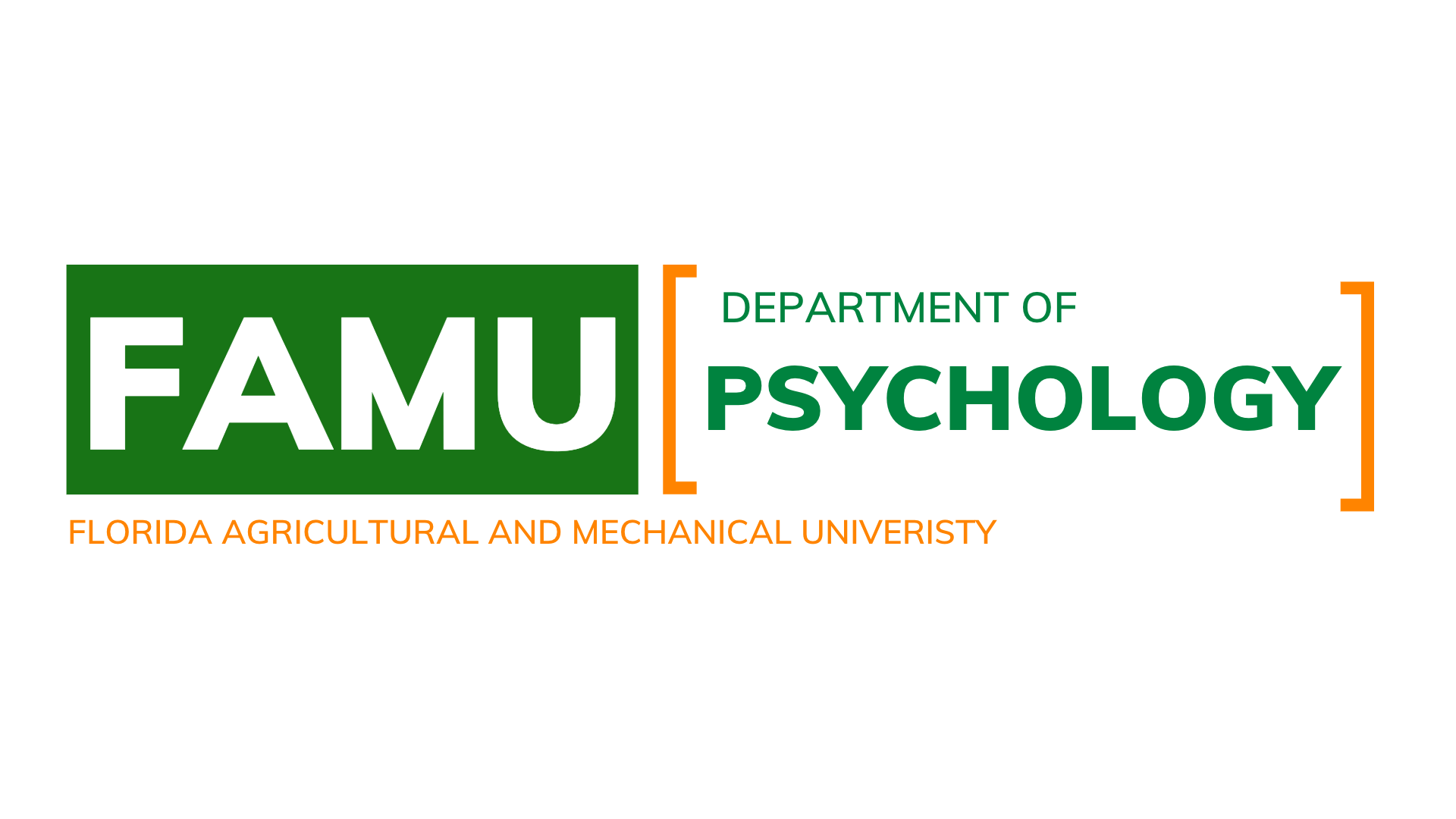 Department of PsychologySTUDENT SUPPORT RESOURCESFebruary 15, 2023Academic Resources I. Academic Advisors The Department of Psychology is served by academic advisors: contact information is provided below. Advisors serve as the initial contact representative for the department relative to student advisement and play a fundamental role in engaging undergraduate students to ensure their academic success. The academic advisors also keep records of student's academic progress and meet with students regularly to provide feedback and guidance toward the successful completion of psychology degree programs. They focus on individual academic and developmental needs of each student, spend time with our students to help them solve problems, explain options to them, and help them to make academic decisions (as appropriate). Contact Information: Ms. Christina Jackson Phone Number: (850) 412-6593 Email Address: Christina.Jackson@famu.eduII. Learning Center Learning CentersSummaryThe USSC Learning Centers' mission is to encourage investment in learning by supplying students with the tools they need to achieve their goals. We strive to cultivate an environment where students can explore learning, improve their academic skills, and gain confidence in their academic practices.LocationsAll Subjects |214 & 218 Gaither Mathematics|105 &106 Jackson Davis Hall Science | 214 Science HallWriting | 124 Tucker Hall All Subjects |Coleman Library LoungeServices One-one tutorial support Test Review Sessions WorkshopsAppointment Process Visit Famu.TutorOcean.comLog in using IRattler credentialsContact Renea Pla | Renea.Pla@famu.eduIII. Academic CoachingSummaryAcademic Coaching is a working partnership that focuses on the process of learning. With an academic coach, students examine their learning styles, working habits, and current difficulties or barriers to success.Locations214 Gore Educational Complex100 MS Thomas Services One-one Academic Coaching sessionsWorkshopsAppointment Process https://famu.co1.qualtrics.com/jfe/form/SV_0i8DAgapu1Yom3QContact Amanda Williams | Amanda.Williams@famu.edu IV. Math Center on the Set: The Math Center offers tutorial services in Developmental Math I and II, Liberal Arts Math I and II, College Algebra, Intermediate Algebra, Algebraic & Trigonometric Functions, Precalculus, Calculus I, II, and III, Business Calculus, Differential Equations, and Introduction to Probability & Statistics. Contact Information: Phone Number (850) 599-8568 Email address: Studentsuccess@famu.edu V. Science Tutorial Center: The Science Tutorial offers tutorial services in the following courses: Biology, Chemistry, Physics, and Biochemistry. Contact Information: Phone: (850) 412-7126 Email address Willie.graham1@famu.edu VI. Writing Resource Center: The Writing Resource Center offers tutorial sessions in the following courses in English: Freshman Communication Skills I and II, Developmental Writing I and II, and Improving Writing General Writing Assignments. Contact Information: Phone Number (850) 599-8391 Email address: wrc@famu.edu   VII. The Career and Professional Development Center:Offers a variety of ways to work together with the faculty and staff at FAMU to meet the career needs of our students via services, programs, resources, and communications: • Drop-In Career Assistance • Mock Interviews • On-Campus Interviews • Workshops • Career Expos & Fairs Contact Information: Phone Number (850) 599-3700 Email Address: cpdcenter@famu.edu  